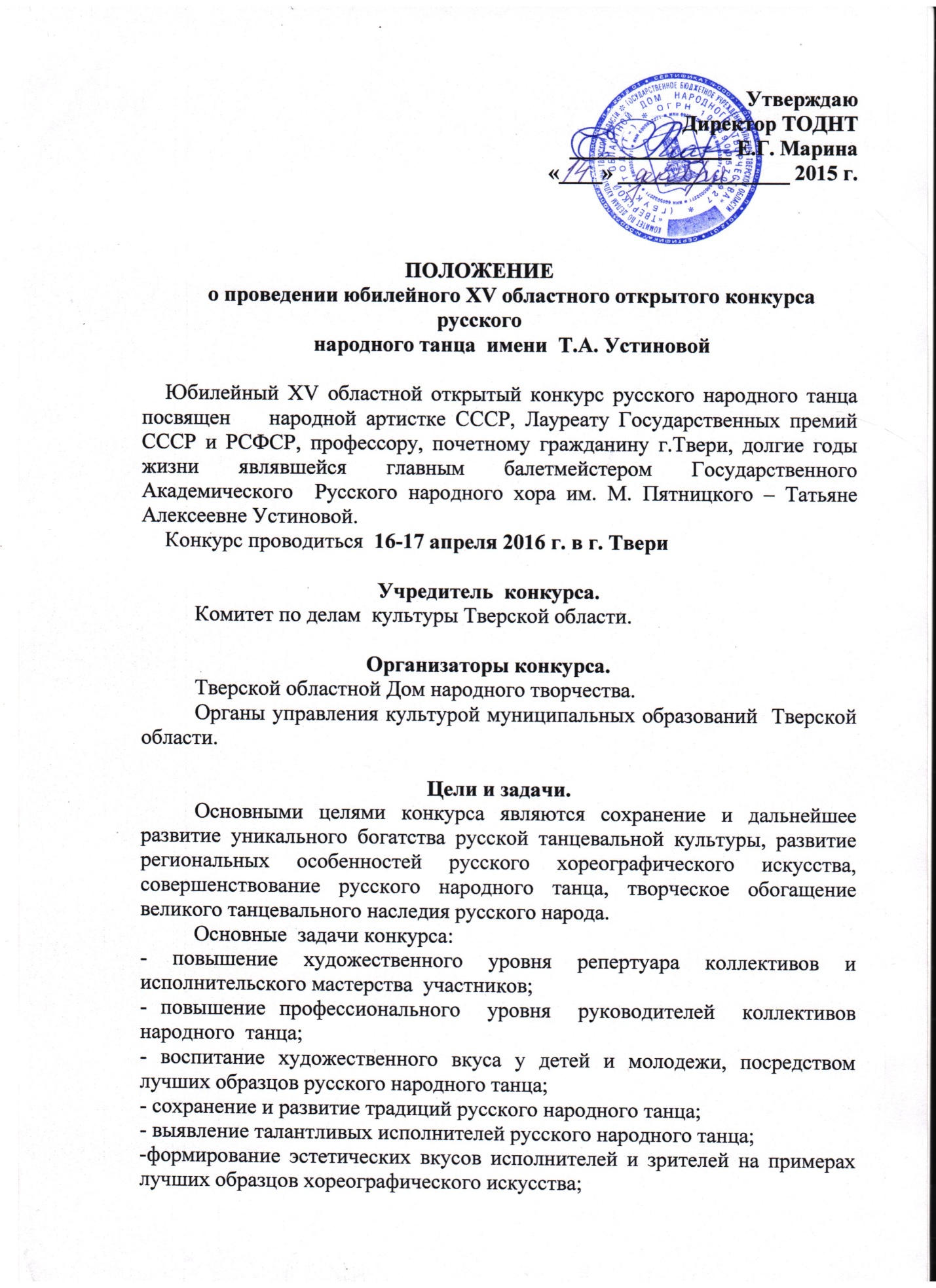 - стимулирование создания новых балетмейстерских работ. Участники конкурсаВ конкурсе принимают участие детские и взрослые хореографические коллективы, танцевальные группы ансамблей песни и танца, ансамбли малых форм (до 5 человек), солисты,  независимо от их ведомственной принадлежности. Конкурс проводится по двум возрастным группам:- первая  до 14 лет- вторая 15 лет и старшеПорядок проведения конкурсаКонкурс проводится в два этапа:первый этап – февраль-март 2016 г.- зональные конкурсы в городах и районах Тверской области. Участники конкурса имеют право выбора места выступления (график проведения зональных конкурсов прилагается).Участие в зональных конкурсах коллективов, носящих звание «народный (образцовый) 	самодеятельный коллектив» обязательно.второй этап – 16-17 апреля 2016 г. в г. Твери:16  апреля – торжественное открытие юбилейнго XV областного открытого конкурса русского народного танца им. Т. А. Устиновой, заключительный конкурсный просмотр, мастер-класс по русскому танцу для руководителей хореографических коллективов.17 апреля - гала-концерт конкурса, награждение участников и победителей, творческая лаборатория для руководителей хореографических коллективов. Хореографические коллективы регионов России принимают участие в заключительном конкурсном просмотре (второй этап) и  направляются  на конкурс соответствующими вышестоящими организациями.Для участия в конкурсе   коллективам из регионов Российской Федерации        до 18 марта 2016 года необходимо направить в оргкомитет конкурса следующие материалы: -заявку-анкету (форма прилагается); - программу выступления; по адресу: 170000, г. Тверь, Советская,42    контактный телефон: 34-56-82, 35-75-34, тел./факс – 34-25-16;  e-mail:  dnt-tv@rambler.ruУсловия проведения и участие в конкурсе.Конкурс проводится по трем номинациям:I номинация – сценический русский народный танец (программа коллектива основана на сценической  обработке  русского народного танца);II номинация - стилизованный русский народный танец (программа коллектива основана на трансформации     русской народной хореографии, использовании    условно-традиционных обобщений, театрализованных  форм).III номинация - русский народный танец малой формы (до 5 человек)На зональных конкурсах программа выступления коллектива в I, II номинации должна быть рассчитана не более чем на 15 минут (3 номера), в III номинации  - 2-3 номера, может включать:- танец, основанный на региональных традициях народной хореографии; - сюжетный танец традиционных видов русской народной хореографии (пляска,  хоровод,   кадриль,  перепляс).На заключительном этапе конкурсная программа коллектива в каждой номинации должна включать  не менее  двух номеров.Исполнение хореографических композиций, представленных  на предыдущих конкурсах, не допускается!Музыкальное сопровождение – «живой» аккомпанемент или фонограмма, записанная на электронных носителях.Жюри конкурса.В составе жюри ведущие мастера  русского народного танца Российской Федерации, квалифицированные и авторитетные деятели хореографического искусства, известные хореографы и балетмейстеры-руководители танцевальных коллективов  Тверской области.Жюри не имеет право разглашать результаты конкурса до официального объявления. Каждый член жюри имеет право голоса и ведет обсуждение до принятия решения всеми членами жюри. Жюри имеет право не присуждать любую из наград или вручать равноценные дипломы двум или более коллективам.Решение жюри считается окончательным и пересмотру не подлежит.Подведение  итогов  и  поощрение  участниковПри подведении  итогов  учитывается:  -художественный уровень репертуара, его соответствие исполнительским возможностям участников коллектива с учетом их возрастных особенностей;- уровень исполнительского мастерства участников коллективов;-самостоятельные балетмейстерские решения хореографических произведений;- художественный уровень костюма и соответствие его художественному образу;- музыкальное сопровождение и его соответствие хореографическому номеру;Организаторами конкурса предусмотрены следующие звания и награды:- Гран–при конкурса;-  лауреат  I ,II ,III степени (в каждой номинации);- диплом I, II, III степени (в каждой номинации в соответствующей возрастной группе);- лучшая балетмейстерская работа, созданная на фольклорном материале;- лучшая балетмейстерская работа сольного номера.Финансовые условияКомандировочные расходы за счет направляющей стороны.Работы режиссерской–постановочной группы, жюри, расходы по рекламе, художественно – постановочные работы конкурса за счет средств учредителя и организаторов.Призовой фонд составляют средства учредителя, организаторов, спонсоров.АНКЕТА-ЗАЯВКАна участие в XV областном открытомконкурсе русского народного танца им. Т.А.Устиновой.(г. Тверь, 16 – 17апреля 2016 г.)1.Республика, край, область  ___________________________________________2. Полное название коллектива__________________________________________________________________________________________________________________
3. В каком учреждении базируется коллектив, его почтовый адрес (с индексом),  телефон, факс, e-mail __________________________________________________________________________________________________________________________4. Дата создания коллектива ____________________________________________5. Список участников коллектива (солистов) и их возраст (приложить) 6. Номинация _______________________________________________________7. .Возрастная категория (в соответствии с Положением)______________________
             Сведения о руководителе1. Фамилия, имя, отчество ___________________________________________________________________________________________________________________2. Год рождения _____________________________ стаж работы_______________3. Образование (что и когда закончил) ________________________________________________________________________________________________4. Почетные звания и награды ______________________________________________________________________________________________________________5.Контактный телефон, e - mail	 _______________________________________
            Программа конкурсных выступлений коллектива (солистов):Хореографические коллективы Тверской области направляют данную заявку для участия в зональных конкурсахЗаполненную анкету – заявку направляйте         по факсу 8(4822) 34-25-16 или e-mail: dnt-tv@rambler.ruПросьба заполнять анкету разборчиво и убедиться в ее полученииГ  Р А Ф И Кпроведения зональных конкурсов юбилейного XV областного открытого конкурса русского народного танца имени Т.А.Устиновой 2016 г.НоминацияНазвание номераБалетмейстерХронометражФонограмма, аккомпанементКол-воучастниковВозрастная категорияМесто проведенияВремя проведенияГорода, районы - участникиОтветственные г. Кесова гораРайонный Дом культуры(пл. Пролетарская,19)6 февраляВесьегонский, Бежецкий, Кашинский,Калязинский, Сандовский,  Кесовогорский, Максатихинский, Краснохолмский, Лесной, Сонковский, Молоковский, Кимрский, Кимры,Трюхан Т.Н. г. Ржев Дворец культуры(ул. Чайковского, 2)13 февраляРжев, Ржевский, Зубцовский, Нелидовский, Селижаровский, Оленинский, Жарковский, Бельский, Андреапольский, Западнодвинский, Торопецкий, Пеновский, Старицкий Бременева В.Н.г. Вышний ВолочекВышневолоцкий областной драматический театр12 мартаВышневолоцкий, Вышний Волочек,  Кувшиновский, Лихославльский,Спировский, Торжокский,  Торжок, Бологовский, Бологое, ЗАТО Озерный, Осташковский, Осташков, Фировский, ЗАТО Солнечный, Удомельский, УдомляКардашов А.А. г. ТверьТверской областной Дворец культуры «Пролетарка»(пр. Калинина, 20)  19 мартаг. Тверь, Конаково, Конаковский, Калининский, Рамешковский, Постнова Е.В.